Notes 971-980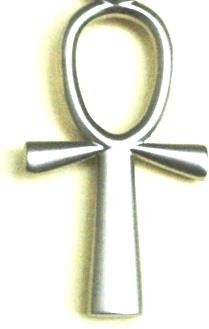 There are always two ways to try to solve problems, one easy and the other difficult. The easy way is to wait for someone else to solve them; the difficult way is to solve them ourselves. For example, there is an easy way to deal with spiritual and transcendental issues, expecting the MSMA to solve them for us. The difficult way is to reflect on what the MSMA teaches us to solve them individually and to make a team to work as a group as Universal Fraternity. This is valid for all initiates, Initiates and INITIATES, thus, with small letters, with a capital letter and with all capital letters, since, initiated or not, we all come from the same Source and go towards the same Goal. What is common is that no INI- TIATE is finished and can always be better than he or she already is.Another thing to clarify before trying to solve our spiritual and transcendental matters is to decide whether we try to solve them by means of some Religion or by means of some Initiation. They are two means and both are valid, although their results are different. In any religion there are indications about love, devotion and the necessary rituals to find the existential solution in the other life. In the initiatory paths there are several modalities that can be summarized as symbolist initiations and real and at the same time transcendental initiations. The one proposed by the MSMA is sacred and real, that is, for the sacred Being and the Real human person, here and now, in the present.Sacred and real Initiation implies universality, that is, unity with diversity, the Self as unity and the human person as diversity. This is the first initiatory difficulty: how can one reconcile the fact that each person is an original project, different and unrepeatable, in relation to other persons, even when they are of the same race and family, discounting the ages, geographies and circumstances of life where each one develops? In practice it is difficult, because we all have an instinct of physical, cultural, intellectual and religious conservation, ready to fight against discrepancies in order to impose our own. This is where the need for individual self-discipline begins. However, we must be cautious with this beginning, because it is easy to fall into hypocrisy and to adopt poses of humility, kindness and even servility in order to gain power over others.The first thing to look for is the notion of a center of consciousness, of an individual point of support that allows us to have our own identity, to give an equitable response, without extremism, to the reality of the moment in which we live. This center of consciousness must be the sensory, moral, intellectual and mystical synthesis of our nature, that is, of our own Being understood as pure potential without limits of form and existence, directly linked to the only possible BEING, the Supreme Being, First Cause, Absolute, God, etcetera.The human of our nature is matter, energy, mind and spirit. In each of these planes there is a center which the Yogis call Chakra, and the four centers are summed up in a fifth center which corresponds to the Self, called also the Fifth Essence by the Alchemists, Fifth Possibility by the Esotericists, Fifth Sun by the Toltecs. The sixth center or Sun is the Cosmic; the seventh the Absolute. All these centers, in turn, are summed up as the first center of the immediate higher octave.Following this classification, it follows that the Absolute of our septenary is the matter of the higher octave, and our matter is the absolute of the lower octave. Thus it is understood how the ALL is in everything and each level of manifestation is in the place that corresponds to it, according to its evolution without being detached from everything and EVERYTHING else. That is, the unity of diversity, the sacred and real Universe, as the being and the human, the Human Being.Now, it would not be possible to understand this without a consciousness, or act of consciousness, appropriate to each level of manifestation of Nature. And the act of consciousness, how is it produced? The Initiatic answer is found in the Second Principle of Aquarius or Second Seal of the Lion of the Tribe of Judah: It is produced by the individual Soul, as a set of experiences that serve as a plastic mediator between the Eternal Being that we are and the changing and mortal human person that we have.We have, then, the Absolute as the limiting point of the speed of Light of our septenary and matter as the Zero Point of our dimension - to use contemporary language - and so it turns out that matter is Light at its minimum speed. Which Light? That of the Sun, naturally. So what is the Sun? A particle of matter of the octave higher than ours. And the planets? Fragments of its Light. And us? We are groups of particles of light with a particular consciousness seeking a way back to its Source, the Sun.Science Fiction? Satanic Spirituality? Solar Initiation? Common Sense, just Common Sense.What follows is Silence. Why there are no words to say it. If anything, human deeds, well done, to inspire it. Bridges between what can be said and the unsayable, Poetry, the work of Pontiffs, of bridge builders between what can be seen and the invisible; symbols, parables, metaphors. It is difficult to formulate questions because the answers are everywhere - said the Master of the MSMA. When it is not enough to see life, to hear it, to feel it, to taste it, to smell it, with fairness, Lord Jhesu asked for eyes to see and ears to hear. That is what the Secret Chambers of the New Age are for - added the MVHM.Sat Arhat José Marcelli
February 05, 2008
www.redgfu.net/jmnOriginal text in Spanish:
www.josemarcellinoli.com/2008/pdf/2008_notas_971_980.pdf
Translation by: Marcos Paulo González Otero
email: gmarcosp@gmail.com
www.otero.pw
WhatsApp/Telegram: +52 686 119 4097
Version: 20082022-01
Please feel free to forward opinions and corrections.